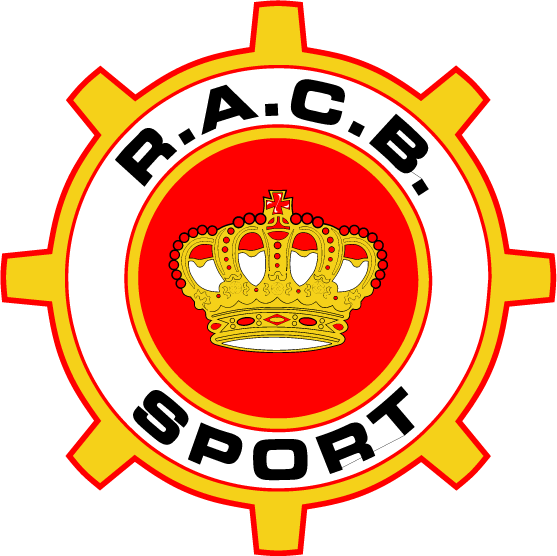 ROYAL AUTOMOBILE CLUB OF BELGIUMWWW.RACB.COM2023 RACB Regulations for Safety cages manufacturer approvalModified ArticleDate of applicationDate of publicationAll01.01.202301.01.2023ARTICLE 1	GENERALEvery car that takes part to a competition under the authority of RACB must be equipped with a safety cage.As the safety cage is a very important safety equipment, RACB is closely monitoring the design and manufacturing of this equipment.RACB follows the international regulations edited by the Fédération Internationale de l’Automobile (FIA), specifically the current “HOMOLOGATION REGULATIONS FOR SAFETY CAGES”, “HOMOLOGATION REGULATIONS FOR HISTORIC ROPS”, Article 253 of the Appendix J & Appendix K to the current FIA International Sporting Code.RACB grants certificates and/or homologation documents to rollcages that have been manufactured according to the above-mentioned Homologation Regulations and that have been produced by RACB-approved manufacturers.To apply for a RACB approval, a manufacturer must have undoubtedly demonstrated to RACB his consistent ability to design and manufacture safety cages which comply with the specifications approved by the FIA. The present regulations document describe what an applicant/manufacturer must meet in order to receive the RACB approval.ARTICLE 2	DEFINITIONSA safety cage manufacturer applying for a RACB manufacturer approval, hereinafter referred to as "applicant"RACB manufacturer approval, hereinafter referred to as “approval”A RACB-approved safety cage manufacturer, hereinafter referred to as “manufacturer”Where "he" is referred to in this document, it may also mean "she" or a "legal person".ARTICLE 3	MANUFACTURER APPROVALARTICLE 3	MANUFACTURER APPROVALOnly legal persons registered to the Crossroads Bank for Enterprises (CBE) can apply for an approval or the renewal of an approval.A request for RACB approval is sent via email to lb.sport@racb.com and includes:Crossroads Bank for Enterprises registration extract, not older than two (2) monthsJustification for the reason why the applicant wants approvalStatement that the applicant will manufacture safety cages in conformity with current FIA regulations “HOMOLOGATION REGULATIONS FOR SAFETY CAGES” and/or “HOMOLOGATION REGULATIONS FOR HISTORIC ROPS” and Article 253 of the Annex J to the FIA International Sporting Code.Description on the equipment and the welding process, as well as the qualifications of the welder.As part of the approval procedure, the RACB can have a welding test carried out by the applicant. The RACB will send the welding test to an independent institute for assessment. If the institute rejects the welding test, the applicant may submit a new welding test a maximum of two (2) times.The approval is given “Intuitu personæ”.Only legal persons registered to the Crossroads Bank for Enterprises (CBE) can apply for an approval or the renewal of an approval.A request for RACB approval is sent via email to lb.sport@racb.com and includes:Crossroads Bank for Enterprises registration extract, not older than two (2) monthsJustification for the reason why the applicant wants approvalStatement that the applicant will manufacture safety cages in conformity with current FIA regulations “HOMOLOGATION REGULATIONS FOR SAFETY CAGES” and/or “HOMOLOGATION REGULATIONS FOR HISTORIC ROPS” and Article 253 of the Annex J to the FIA International Sporting Code.Description on the equipment and the welding process, as well as the qualifications of the welder.As part of the approval procedure, the RACB can have a welding test carried out by the applicant. The RACB will send the welding test to an independent institute for assessment. If the institute rejects the welding test, the applicant may submit a new welding test a maximum of two (2) times.The approval is given “Intuitu personæ”.RACB reserves the right to withdraw the approval if:the manufacturer produces less than three (3) homologated safety cages per year;the manufacturer does not abide by the applicable regulations;the manufactured safety cage fails a random control test;The manufacturer does not inform the RACB of a process change;The granting, rejection or withdrawal of the approval is RACB sole decision.RACB always grants approval for one (1) calendar year and it always ends on 31 December of the relevant calendar year.Once the applicant has been approved, he receives from RACB a manufacturer number and a homologation certificate template.RACB reserves the right to withdraw the approval if:the manufacturer produces less than three (3) homologated safety cages per year;the manufacturer does not abide by the applicable regulations;the manufactured safety cage fails a random control test;The manufacturer does not inform the RACB of a process change;The granting, rejection or withdrawal of the approval is RACB sole decision.RACB always grants approval for one (1) calendar year and it always ends on 31 December of the relevant calendar year.Once the applicant has been approved, he receives from RACB a manufacturer number and a homologation certificate template.ARTICLE 4	SAFETY CAGE MANUFACTURING REQUESTARTICLE 4	SAFETY CAGE MANUFACTURING REQUESTBefore the manufacturer starts manufacturing a safety cage, he must get a written agreement from RACB for the safety cage design. This agreement has to be requested before every safety cage manufacturing by sending the following information to lb.sport@racb.com :Safety cage design including all tubes dimensions, mounting designs, optional components and mounting points, 3D drawings.Car type, Year (or Period Year for Historic vehicles), discipline, and homologation number (if applicable)Safety cage material detailsA strength calculation report of the roll cage (if applicable and according to current “HOMOLOGATION REGULATIONS FOR SAFETY CAGES” or “HOMOLOGATION REGULATIONS FOR HISTORIC ROPS”).The ASN reserves the right to accept or refuse the homologation or certification of a safety cage, in accordance with the design prescriptions established by the ASN and by the FIA.After approval of the design as described under 4.1. the manufacturer will receive a unique ID number to put on the ID plate of the safety cage. The manufacturer can then manufacture the safety cage.After manufacturing the safety cage the manufacturer provides the fully completed certificate template via lb.sport@racb.com including pictures showing the cage assembled and installed permanently on the bodyshell and before painting. The RACB will then edit the official safety cage certificate and inform the manufacturer whether a random check is taking place or whether the roll cage is being released. For modern safety cages, a FIA sticker delivered by RACB Sport must be affixed to the safety cage, adjacent to the identification plate, before painting.Before the manufacturer starts manufacturing a safety cage, he must get a written agreement from RACB for the safety cage design. This agreement has to be requested before every safety cage manufacturing by sending the following information to lb.sport@racb.com :Safety cage design including all tubes dimensions, mounting designs, optional components and mounting points, 3D drawings.Car type, Year (or Period Year for Historic vehicles), discipline, and homologation number (if applicable)Safety cage material detailsA strength calculation report of the roll cage (if applicable and according to current “HOMOLOGATION REGULATIONS FOR SAFETY CAGES” or “HOMOLOGATION REGULATIONS FOR HISTORIC ROPS”).The ASN reserves the right to accept or refuse the homologation or certification of a safety cage, in accordance with the design prescriptions established by the ASN and by the FIA.After approval of the design as described under 4.1. the manufacturer will receive a unique ID number to put on the ID plate of the safety cage. The manufacturer can then manufacture the safety cage.After manufacturing the safety cage the manufacturer provides the fully completed certificate template via lb.sport@racb.com including pictures showing the cage assembled and installed permanently on the bodyshell and before painting. The RACB will then edit the official safety cage certificate and inform the manufacturer whether a random check is taking place or whether the roll cage is being released. For modern safety cages, a FIA sticker delivered by RACB Sport must be affixed to the safety cage, adjacent to the identification plate, before painting.ARTICLE 5	COSTS FOR MANUFACTURER APPROVAL, SAFETY CAGE MANUFACTURING REQUEST AND SAFETY CAGE CERTIFICATIONARTICLE 5	COSTS FOR MANUFACTURER APPROVAL, SAFETY CAGE MANUFACTURING REQUEST AND SAFETY CAGE CERTIFICATIONThe cost for the request for initial manufacturer approval is 1.600 €. The cost for approval renewal is 800 €. If the applicant had no manufacturer approval for more than the past two (2) calendar years its application will be considered as a first request.A welding test is included in the costs stated under 5.1. If a second or third welding test is needed, the RACB Sport will charge the costs to the applicant.The costs as referred to under 5.1. and 5.2. must be paid before the RACB Sport conducts the welding test and is non-refundable should the application be rejected after the test.The certification cost for a safety cage is :						Historic :		150€ for each safety cage certificate						Modern :		300€ for the first safety cage of a new design									200€ for the next iterations of the same design Costs for an eventual sample will not be charged.The cost for the request for initial manufacturer approval is 1.600 €. The cost for approval renewal is 800 €. If the applicant had no manufacturer approval for more than the past two (2) calendar years its application will be considered as a first request.A welding test is included in the costs stated under 5.1. If a second or third welding test is needed, the RACB Sport will charge the costs to the applicant.The costs as referred to under 5.1. and 5.2. must be paid before the RACB Sport conducts the welding test and is non-refundable should the application be rejected after the test.The certification cost for a safety cage is :						Historic :		150€ for each safety cage certificate						Modern :		300€ for the first safety cage of a new design									200€ for the next iterations of the same design Costs for an eventual sample will not be charged.STATEMENT FOR SAFETY CAGE MANUFACTURERS